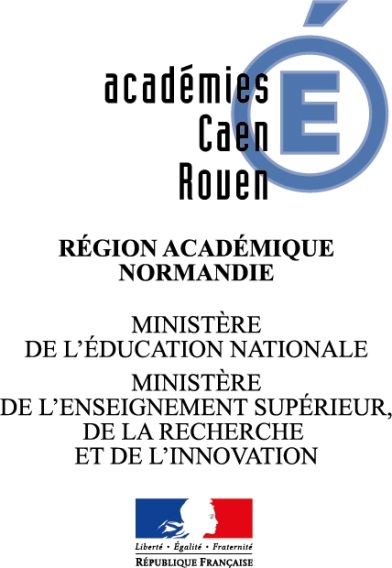 DEMANDE D’HABILITATION À METTRE EN ŒUVRELE CONTRÔLE EN COURS DE FORMATIONEn application de l'arrêté du 24 juillet 2015Ce document est un formulaire : saisir les informations dans les zones grisées.Une fois complétée, dûment signée et numérisée avec le cachet de l’établissement, la demande doit être adressée par courrier électronique à ienfc@ac-caen.frDemande à retourner impérativement avant la fin du premier mois qui suit le début de la formation.L’habilitation est accordée pour une durée de 5 ans. L’établissement et la DEC reçoivent une copie de la décision du Recteur.Le contrôle pédagogique est assuré par les corps d’inspection pendant toute la durée de la formation.Le recteur prononce l’habilitation au vu du dossier après expertise et avis motivé des inspecteurs et de l'IEN formation continue.Le recteur peut retirer l’habilitation, pour des raisons dûment motivées, après avis des corps d’inspection, notamment au vu du bilan de la mise en œuvre du CCF établi à la fin de chaque session d’examen avec le jury.En cas de difficultés constatées, après avis de l’équipe pédagogique, par le chef d'établissement ou un inspecteur sur le déroulement des situations d’évaluation, le recteur peut :Exiger de nouvelles évaluations ;Autoriser le candidat à se présenter aux épreuves ponctuelles terminales correspondantes ;Retirer au GRETA l’habilitation au CCF pour la formation concernée.Le recteur effectue à la fin de chaque session d’examen, en liaison avec le jury, un bilan du fonctionnement du CCF qui sera présenté au comité technique académique.Selon l’arrêté du 24 juillet 2015, l’habilitation est accordée pour 5 ans, donc pour 5 sessions d’examen.Toutefois, dans le cas d'une modification :De l'avis de l'assemblée générale. Le GRETA est en droit de renoncer à mettre en œuvre l'évaluation en CCF (pour des raisons pédagogiques, financières…) ;Des modalités de l'organisation pédagogique de la formation et du CCF (équipe pédagogique, organisation matérielle…) ;Le Greta doit informer l'IEN formation continue de toute modification dans le dispositif de formation par l'intermédiaire de la fiche de suivi de l'habilitation CCF (fichier « Fiche suivi_ HABILITATION CCF »).Zone réservée à la DIAFPICZone réservée à la DIAFPICDate d’arrivée du dossier :Date d’expertise : Date d’envoi à la DEC :Date de décision du Recteur :Habilitation accordée jusqu’à session :1- FORMATION À HABILITER1- FORMATION À HABILITERDiplôme : (Cocher les cases correspondant à la demande) Baccalauréat professionnel : habilitation à mettre en œuvre le CCF intégral (toutes les unités) Brevet professionnel : habilitation à mettre en œuvre le CCF intégral (toutes les unités) Brevet de technicien supérieur : CCF étendu : toutes les épreuves obligatoires moins une sont en CCF CCF restreint : au moins une épreuve est en CCFDiplôme : (Cocher les cases correspondant à la demande) Baccalauréat professionnel : habilitation à mettre en œuvre le CCF intégral (toutes les unités) Brevet professionnel : habilitation à mettre en œuvre le CCF intégral (toutes les unités) Brevet de technicien supérieur : CCF étendu : toutes les épreuves obligatoires moins une sont en CCF CCF restreint : au moins une épreuve est en CCFIntitulé précis du diplôme et spécialité :      Pour le dispositif « Re-préparation flash à l’examen du BAC PRO » indiquer  toutes les spécialités concernées :BAC PRO :      Intitulé précis du diplôme et spécialité :      Pour le dispositif « Re-préparation flash à l’examen du BAC PRO » indiquer  toutes les spécialités concernées :BAC PRO :      Date de début de formation (JJ/MM/AAAA) :      	Année de la première session d'examen (AAAA) :     Date de début de formation (JJ/MM/AAAA) :      	Année de la première session d'examen (AAAA) :     2- ÉTABLISSEMENT DEMANDEUR 2- ÉTABLISSEMENT DEMANDEUR GRETA Adresse :      Tél :   Mel : Établissement réalisateur de la formation : Adresse :      Tél :        Mel :      Date de l'assemblée générale délibérant en faveur du CCF (JJ/MM/AAAA) :           Date de l'assemblée générale délibérant en faveur du CCF (JJ/MM/AAAA) :           3 - CONTACTS3 - CONTACTSNom du CFC correspondant de l'action : Tél :        Mel :      Nom du coordonnateur de l'action : Tél :        Mel :      4 - CHEF D'ÉTABLISSEMENT RÉALISATEUR DE LA FORMATION4 - CHEF D'ÉTABLISSEMENT RÉALISATEUR DE LA FORMATIONNom du Chef d'établissement réalisateur :      Date :      	Signature et cachet :Nom du Chef d'établissement réalisateur :      Date :      	Signature et cachet :NOTICE D'INFORMATIONTexte de référence : l’arrêté du 24 juillet 2015, publié au BOEN du 17 septembre 2015.Documents à tenir à jour et à disposition des corps d'inspection pendant toute la durée de l'habilitation 
(ne pas joindre à la demande ; déposer sur e-PLôME) :Le document  numérisé au format PDF  de la délibération de l'assemblée générale Le dossier du contrôle pédagogique (fichier « HABILITATION CCF_Dossier controle pedago ») 
comprenant :La liste des entreprises et des tuteurs ;Les modalités de l’organisation pédagogique de la formation (en GRETA et en entreprise) ;L’annexe e-PLôME (fichier « ANNEXE_e-PLoME »)  comprenant :La composition et la qualification de l’équipe pédagogique ;Les formations suivies par les formateurs ;Les projets d’organisation pédagogique du CCF.